Обработка изделий: Кромки фанеры закруглены и шлифованы, окрашены. Для окраски элементов из влагостойкой фанеры применяется водно-дисперсионное покрытие, устойчивое к атмосферному и химическому воздействию. На фанерных элементах нанесено стилизованное изображение износостойкими красками на UV-принтере. Финишное покрытие - водно-дисперсионный лак с добавлением биоцидной добавки НАНОСЕРЕБРО.Изделия из металла имеют плавные радиусы закругления и тщательную обработку швов. Для покрытия изделий из стали используется экологически чистое, обладающее хорошей устойчивостью к старению в атмосферных условиях, стабильностью цвета антикоррозийное, выдерживающее широкий диапазон температур, двойное порошковое окрашивание.В целях безопасности все отдельно выступающие детали и резьбовые соединения закрыты пластиковыми колпачками, края болтов закрыты пластиковыми заглушками.Закладные детали опорных стоек – двойное порошковое окрашивание.Соответствие стандартам: Все изделия ТМ СКИФ спроектированы и изготовлены согласно национальному стандарту РФ, а именно ГОСТ Р52169-2012, ГОСТ Р52168-2012.Оборудование изготовлено по чертежам и техническим условиям изготовителя и соответствует требованиям ТР ЕАЭС 042/2017.Паспорт на изделие: на русском языке, согласно ГОСТ Р 52301-2013, раздел 5.Гарантийный срок на изделия 12 месяцевНазначенный срок службы 10 лет.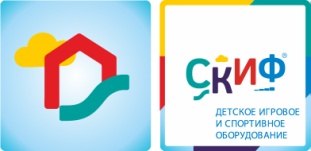 ИО 5.03.02 Песочница КатерокСерия «Транспорт»ИО 5.03.02 Песочница КатерокСерия «Транспорт»ИО 5.03.02 Песочница КатерокСерия «Транспорт»КомплектацияКомплектацияКомплектация Количество Единица 
измерения1БортаВыполнены из влагостойкой фанеры толщиной не менее 18 мм, кромки фанеры тщательно шлифованы. Борта:  920х650 мм – 1 шт.,  1700х400мм – 2 шт. - окрашены в красный цвет. Борта:  1700х800мм – 2 шт., 1220х700мм – 2 шт. – окрашены в синий цвет. Борта стилизованы под катерок, имеются отверстия в виде иллюминаторов D = 235 мм, кромки которых выполнены кольцом 300-240мм желтого цвета из фанеры не менее 18мм, а так же на бортах имеются  накладки, выполненные из фанеры толщиной не менее 9мм: якорь 200х200 мм желтого цвета. Все элементы окрашены стойкой к ультрафиолету и истиранию краской.1комплект2КрышаВыполнена из влагостойкой фанеры толщиной не менее 18 мм, кромки фанеры тщательно шлифованы, окрашены в красный  цвет. Размеры крыши 1085х1830 мм. Крыша окрашена стойкой к ультрафиолету и истиранию краской.1шт.2Лавки и столикВыполнены из влагостойкой фанеры толщиной не менее 18 мм, кромки фанеры тщательно шлифованы, окрашены в желтый цвет. Размеры лавок: 875х250 мм (2шт.),  1750х250 мм (2шт.).  Размеры столика 980х300 мм (1шт.). Подставки под лавки выполнены из фанеры толщиной не менее 21 мм окрашены в синий цвет. Размеры подставок: 310х200 мм (4шт.) и 400х200 мм (4шт.). Все элементы окрашены стойкой к ультрафиолету и истиранию краской.1комплект3СтолбыСтолбы выполнены  из клеёного бруса 100х100мм, различных размеров: от 310мм до 2200мм. Все столбы окрашены, стойкой к ультрафиолету и истиранию,  краской коричневого цвета.1комплект4Декоративные элементыВыполнены из влагостойкой фанеры толщиной не менее 18 мм, кромки фанеры тщательно шлифованы. Парус – 390х1380мм (1 шт.) желтого цвета, киль – 635х180 (1шт.) желтого цвета, накладка нос -750х500 желтого цвета, руль – 700х615 (1шт.) красного цвета.   Флаг 200х300 мм красного цвета выполнен из тщательно шлифованной фанеры не менее 9 мм. Все элементы окрашены стойкой к ультрафиолету и истиранию краской.1комплект5Габариты комплекса ДхШхВ, мм1895х3630х13801895х3630х13801895х3630х13806Зона безопасности ДхШ, мм 2895х46302895х46302895х4630